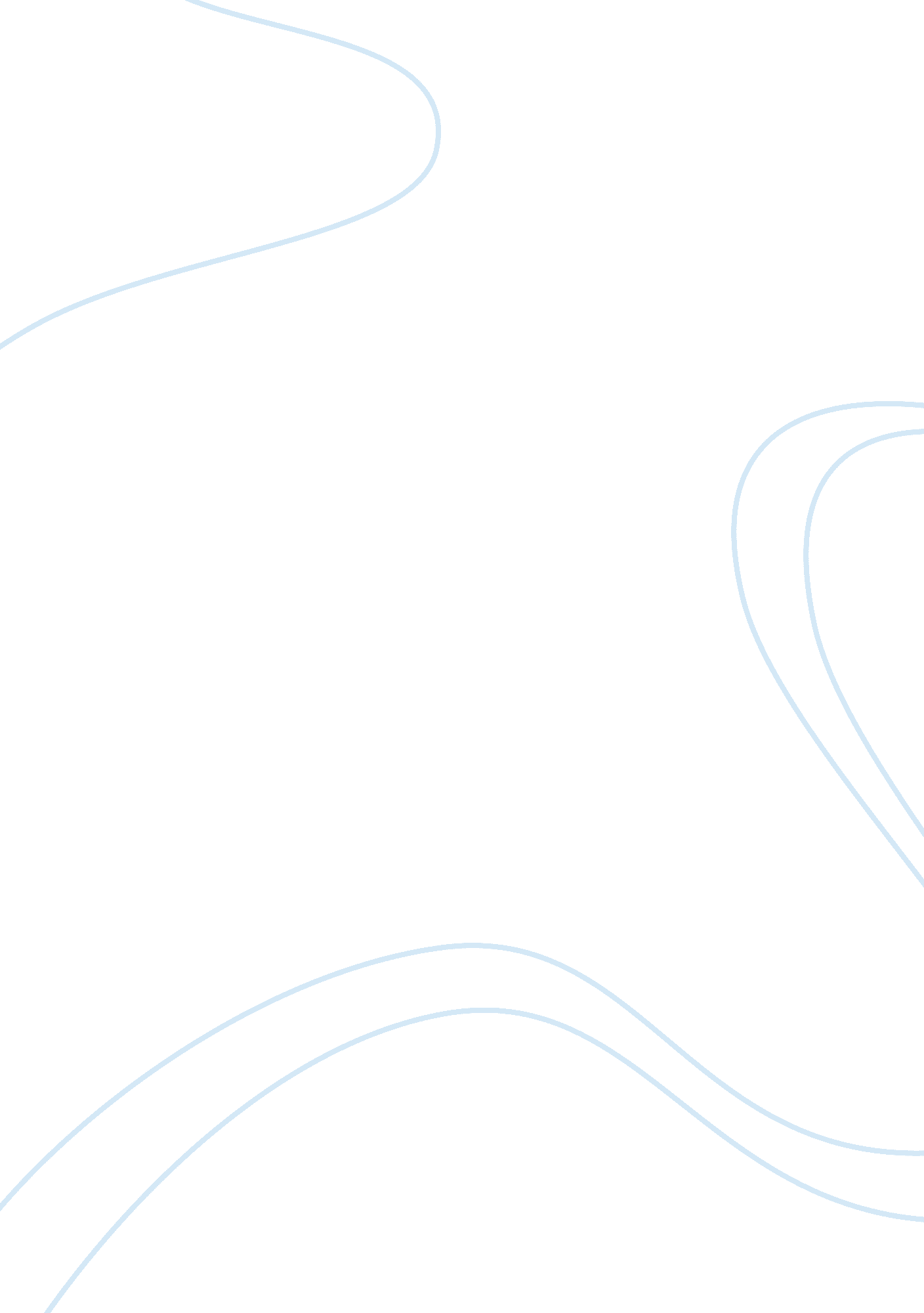 PocahontasHistory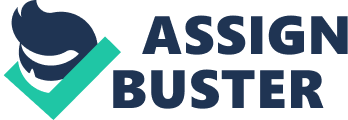 Pocahontas The Pocahontas Myth Online Address: http www. powhatan. org/pocc. html The topics examined in the site are (The Pocahontas Myth); 
The Powhatan history, 
Pocahontas Story, 
American Indian museums, 
Cultural membership, 
Powhatan frequently asked questions, and 
Social services. 
The Pocahontas story elaborates the origin of the Pocahontas Myth. The story is explained through an animated film by Roy Disney. The Pocahontas Myth originated from Pocahontas (Matoaka), who rescued John Smith from being killed by her father in 1607 (The Pocahontas Myth). The Pocahontas story explains the origin of war on Powhatan’s nations. Smith’s lie about the incident was elevated to a valuable national myth that could be repeated by Disney as entertainment. 
The site provides links to all the topics examined at the site menu. The most important link is the ‘ frequently asked questions’ link that aims to answer inquiries regarding membership. In addition, a link for the Morrisville book is provided at the homepage. Most importantly, the site provides contact information for Powhatan Renape Nation. 
The site depicts numerous interactive features that make it easier to access all the information contained in it. Firstly, the font used to write the information accommodates all individuals within different visibility levels. The background color make the site appear attractive and intriguing, increasing the chances that people may be concerned with the information contained in it. Furthermore, the font and the background color make the reading enjoyable by different age groups. The site menu is located at the bottom of the page. Its location is strategic to ensure that the reader can access more information to know more about the topics examined. 
The site successfully discusses the Pocahontas story from the beginning to the end; elaborating the origin of the Pocahontas myth. Information is arranged in a succinct manner to make the reading enjoyable. In addition, the website gives a comprehensive account of the Powhatan history. It is interesting to note that Disney produced a movie to explain the Pocahontas myth in an animated version. In addition, the site provides information about upcoming events in relation to the Rankokus Indian festivals. It would be interesting to attend the festivals and visit the American Indian museums to know more about the Powhatan history. 
Work Cited 
" The Pocahontas Myth - Powhatan Renape Nation - the Real Story, Not Disneys Distortion." 
The Pocahontas Myth - Powhatan Renape Nation - the Real Story, Not Disneys 
Distortion. Web. 24 Nov. 2014. . 